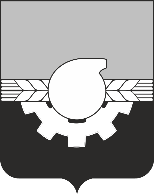 АДМИНИСТРАЦИЯ ГОРОДА КЕМЕРОВОПОСТАНОВЛЕНИЕ от  26.07.2023  №  2426О прекращении публичного сервитутаВ соответствии со ст. 48 Земельного кодекса Российской Федерации,            ст. 16 Федерального закона от 06.10.2003 № 131-ФЗ «Об общих принципах организации местного самоуправления в Российской Федерации», ст. 45 Устава города Кемерово, на основании заявления ООО «Газпром газораспределение Томск» (ОГРН 1087017002533, ИНН 7017203428):1. Прекратить публичный сервитут в отношении земельных участков                         с кадастровыми номерами 42:24:0101002:178, 42:24:0101002:1864, и земель                       в границах кадастрового квартала 42:24:0101002, площадью 266 кв. м, в целях размещения линейного объекта системы газоснабжения, необходимого                          для подключения (технологического присоединения) к сетям инженерно-технического обеспечения «Газопровод низкого давления к зданию, расположенному по адресу: г. Кемерово, ул. Красная, 23/1 (код объекта К-ТП/У-22), установленный постановлением администрации города Кемерово                                  от 18.06.2019 № 1477 «Об установлении публичного сервитута».2. Признать утратившими силу:2.1. Постановление администрации города Кемерово от 18.06.2019 № 1477 «Об установлении публичного сервитута».2.2. Постановление администрации города Кемерово от 27.01.2020 № 146 «О внесении изменений в постановление администрации города Кемерово                             от 18.06.2019 № 1477 «Об установлении публичного сервитута».3.  Комитету по работе со средствами массовой информации администрации города Кемерово в течение пяти рабочих дней со дня принятия настоящего постановления обеспечить официальное опубликование настоящего постановления и разместить настоящее постановление на официальном сайте администрации города Кемерово в информационно-телекоммуникационной сети «Интернет».4. Управлению архитектуры и градостроительства администрации города Кемерово в течение пяти рабочих дней со дня принятия решения обеспечить направление копии настоящего постановления:- в Управление Федеральной службы государственной регистрации, кадастра и картографии по Кемеровской области - Кузбассу;-  ООО «Газпром газораспределение Томск».5. Контроль за исполнением настоящего постановления возложить на   первого заместителя Главы города Мельника В.П.Глава города 					                                          Д.В. Анисимов